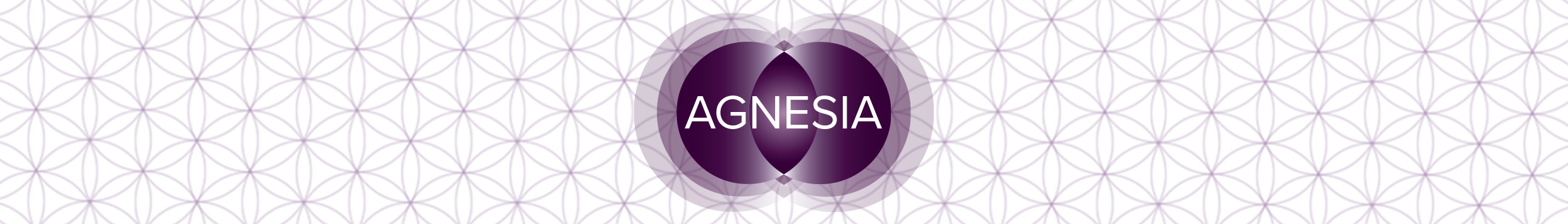 Rok 2020 byl naprosto mimořádný. Postavil nás před obrovské zkoušky, vzal nám věci, které jsme považovali za samozřejmé, zastavil nás, prověřil všechny naše hodnoty a donutil nás se zamyslet nad způsobem našeho života.Zamyšlení, které bychom při našem normálním rychlém způsobu života, neměli možnost zažít.Žijeme tak, jak chceme? Máme práci, která nás těší a naplňuje? Jsou naše vztahy zdravé a podporující? Jsme šťastní či aspoň spokojení?Nebo jsme zjistili, že se točíme jak veverky v kruhu a nemáme čas, chuť i prostor opravdu ŽÍT?Možná už skutečně nastal čas změny a návratu k opravdovému plnému životu, ne jen k přežívání.Rok 2021 by už neměl být tak náročný. Na počátku roku ještě budeme zažívat pokusy o únik před zodpovědností, společnost bude mít sklon k pesimismu, mezi lidmi (jako dozvuky minulého roku) nebude příliš mnoho důvěry, bohužel o to více budeme mít tendenci k pokrytectví a skrývání.V průběhu roku ale bude stoupat povědomí  o nekonečné štědrosti, důležitosti vzájemné podpory a respektu. Život nám zase začne nabízet z nekonečné studnice darů bez potřeby prokazování jakýchkoli zásluh.Konec roku bude ve znamení rozhodnutí - už umime dost, abychom se samostatně pustili do proudu svého života - abychom vytvářeli vlastní budoucnost beze strachů a nejistot - nebo se ještě potřebujeme něco podstatného naučit a nechat své nově nabyté znalosti prověřit dalšími zkouškami?Ať tak či tak, důvěřujme v sebe sama i v lidi kolem nás…Rok 2020 nás zocelil, rok 2021 už nám ukáže možnou úrodu…Krásný a požehnaný celý rok přejíIrena, Lenka, Nikolaza tým Agnesia 